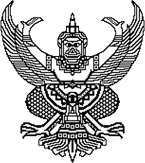 บันทึกข้อความส่วนราชการ  องค์การบริหารส่วนจังหวัดกาฬสินธุ์ สำนักการศึกษาฯ โรงเรียนบัวขาว โทร ๐-๔๓๘๕-๑๒๐๖ที่  กส 5100๘.๑๑ (๕) /                            วันที่  						เรื่อง    ขออนุมัติแผนการใช้จ่ายเงินรายได้สถานศึกษา ตามข้อบัญญัติงบประมาณรายจ่ายประจำปีงบประมาณ พ.ศ. 							เรียน    ผู้อำนวยการโรงเรียนบัวขาว	ตามที่โรงเรียนบัวขาว ได้บริหารงบประมาณตามแผนการใช้จ่ายเงินรายได้สถานศึกษา ตามข้อบัญญัติงบประมาณรายจ่ายประจำปีงบประมาณ พ.ศ. 		 ด้วยความรอบคอบและเกิดความคุ้มค่า แต่ด้วยในปีการศึกษา 		 ทางโรงเรียนมีความจำเป็นต้องใช้จ่ายงบประมาณในการ							ตามโครงการ 							 ตามวัตถุประสงค์ของโครงการ โดยดำเนินการปรับยอดงบประมาณ ตามรายการดังต่อไปนี้1. ปรับเพิ่มยอดงบประมาณโครงการ							 ข้อบัญญัติที่          จากยอดเดิมตั้งไว้ 		 บาท  ปรับเพิ่มจำนวน 			 บาท  รวมเป็นเงิน 			 บาท เนื่องจากงบประมาณที่ตั้งไว้						โดยปรับลดงบประมาณจากโครงการ									 ข้อบัญญัติที่ 		 จากยอดเดิมตั้งไว้ 		        บาท  ดำเนินการไปแล้ว จำนวน 			 บาท คงเหลือ 		 บาท ปรับลดจำนวน 	           	          บาท คงเหลือหลังปรับลด จำนวน 		 บาท เนื่องจากงบประมาณที่ตั้งไว้					จึงเรียนมาเพื่อโปรดพิจารณาอนุมัติ และขอได้ลงนามในหนังสือที่แนบมาพร้อมนี้ลงชื่อ			       ผู้รับผิดชอบโครงการ    (				)ลงชื่อ		              หน./รองผู้อำนวยการฯ     (				)ความคิดเห็นหัวหน้างานแผนงานและ งบประมาณความคิดเห็นรองผู้อำนวยกลุ่มบริหารแผนงานฯลงชื่อ			       หน.งานแผนฯ          (นายเวียงสวรรค์  ปัตลา)ลงชื่อ		  	         รองผู้อำนวยการฯ          (นายสมพล  สกุลฮูฮา)ความคิดเห็นของผู้อำนวยการโรงเรียน เห็นควรอนุมัติ               ไม่อนุมัติ  	 อื่นๆ 					ความคิดเห็นของผู้อำนวยการโรงเรียน เห็นควรอนุมัติ               ไม่อนุมัติ  	 อื่นๆ 					   			       ลงชื่อ		   	                  ผู้อำนวยการโรงเรียนบัวขาว       (นายสรรทัศน์  ประทุมชาติ)   			       ลงชื่อ		   	                  ผู้อำนวยการโรงเรียนบัวขาว       (นายสรรทัศน์  ประทุมชาติ)